                               НОУ  «Гуманитарный лицей»                                                                                      Одобрено:________________                                                                                     Зам.директора по УВР Андриюк О.Ю.                                                                              Рассмотрено на заседании МО:_________                                                                                            Председатель МО Смирнова О.Ю.                                                  План-конспект                       зачетного урока по английскому языку                                              во 2 классе                             Преподаватель: Никитина Н.Р.                            Дата проведения: 14 декабря 2013г.                                           2013-2014 уч.г.                                         Цели урока:Формирование коммуникативных навыков и умений на базе языкового материала, изученного в первой части УМК И.Н.Верещагиной и Т.А.Притыкиной во 2 классе (английский алфавит, счет,стихи и песни на английском языке, лексика по темам «Семья», «Мир моих увлечений», «Кем ты хочешь быть», «Спорт».                                       Задачи урока:повышение мотивации учащихся к обучению при помощи игровых методов;итоговый контроль ЗУН учащихся по первой части учебникаактивизация изученного языкового материала в речи.                                       Оборудование:магнитофон, аудиозапись музыки к песням;карточки с  указанием пунктов поиска;карточки с буквами;карточки по темам;снежинки с цифрой 10- оценка за зачетписьмо от Деда Морозамешок с подарками (в нем рождественские носки с конфетами)                 Конспект зачетного урока во 2 классе.Игра «ПОИСКИ ПОДАРКОВ ОТ ДЕДА МОРОЗА»Оборудование: письмо от Деда Мороза, карточки-схемы маршрута, карточки с заданиями, карточки с буквами.Помощники: ученики старших классов, сотрудники лицея.Учитель объявляет второклассникам, что им пришло письмо от Деда Мороза. Они читают письмо и отправляются искать мешок с подарками, перемещаясь по карточкам-схемам.На каждом пункте стоят помощники из старших классов. Они дают второклассникам задания, и после их выполнения направляют искателей в следующий пункт.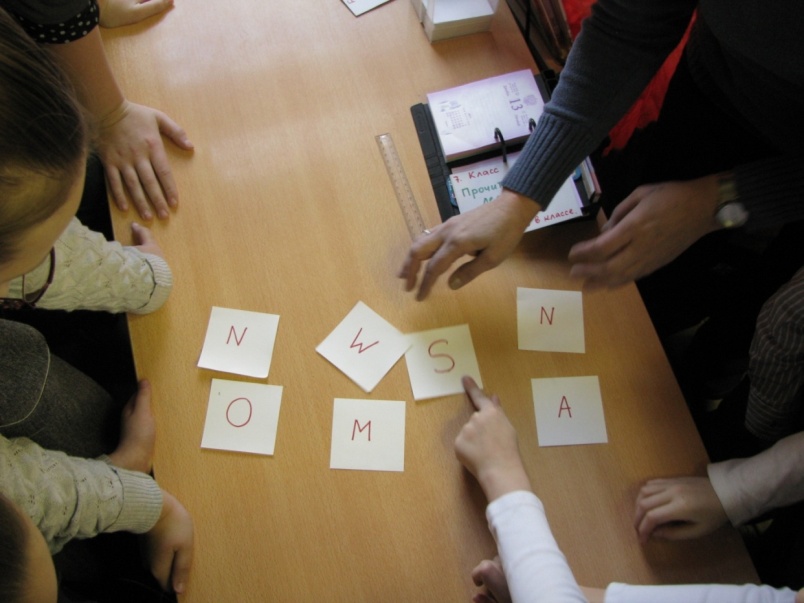 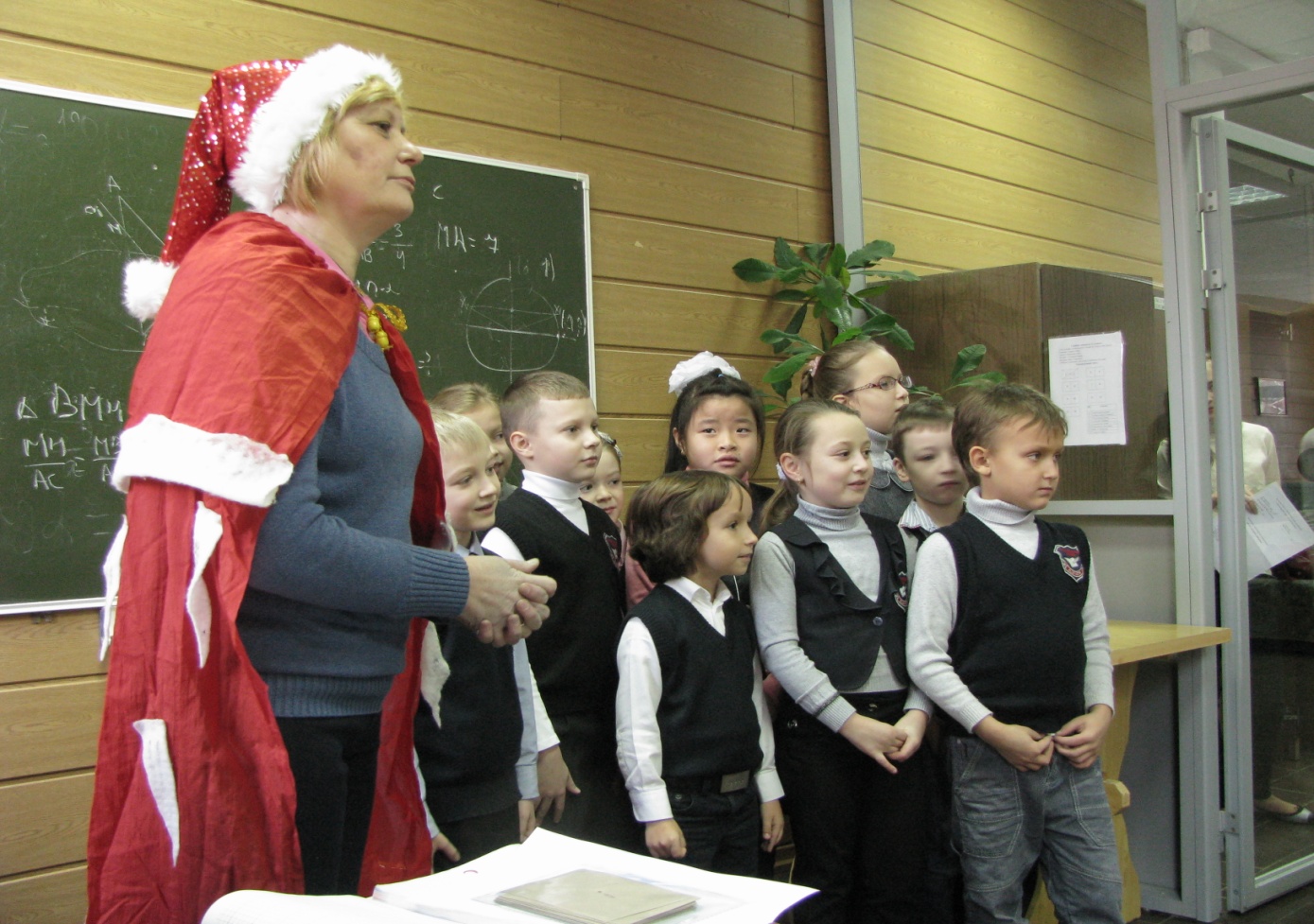 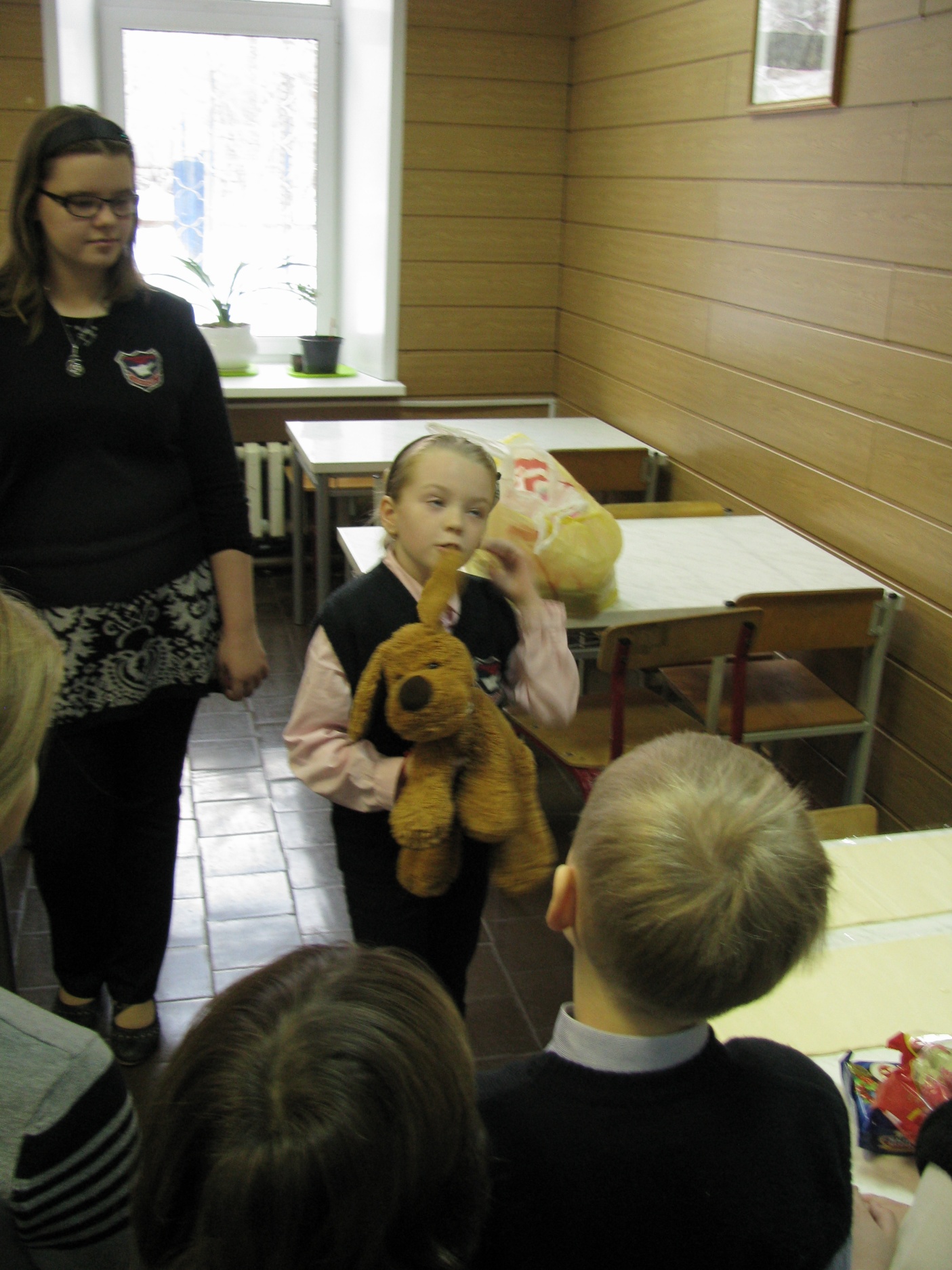 Конечный пункт-место, где спрятан мешок с подарками- в мешке-рождественские носочки с шоколадными медальками и игрушками. Детям также вручаются снежинки с  оценкой 10 за урок игру.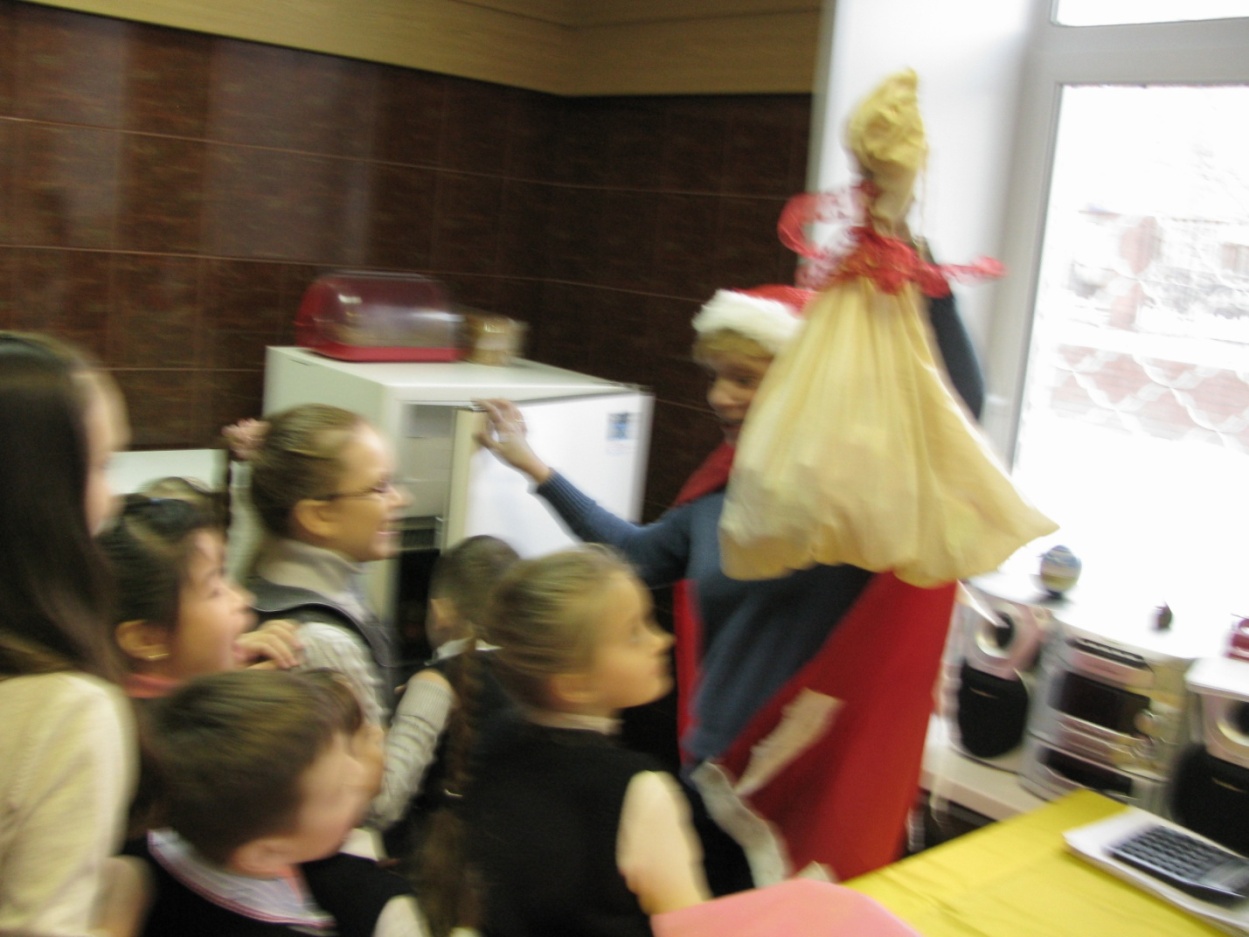 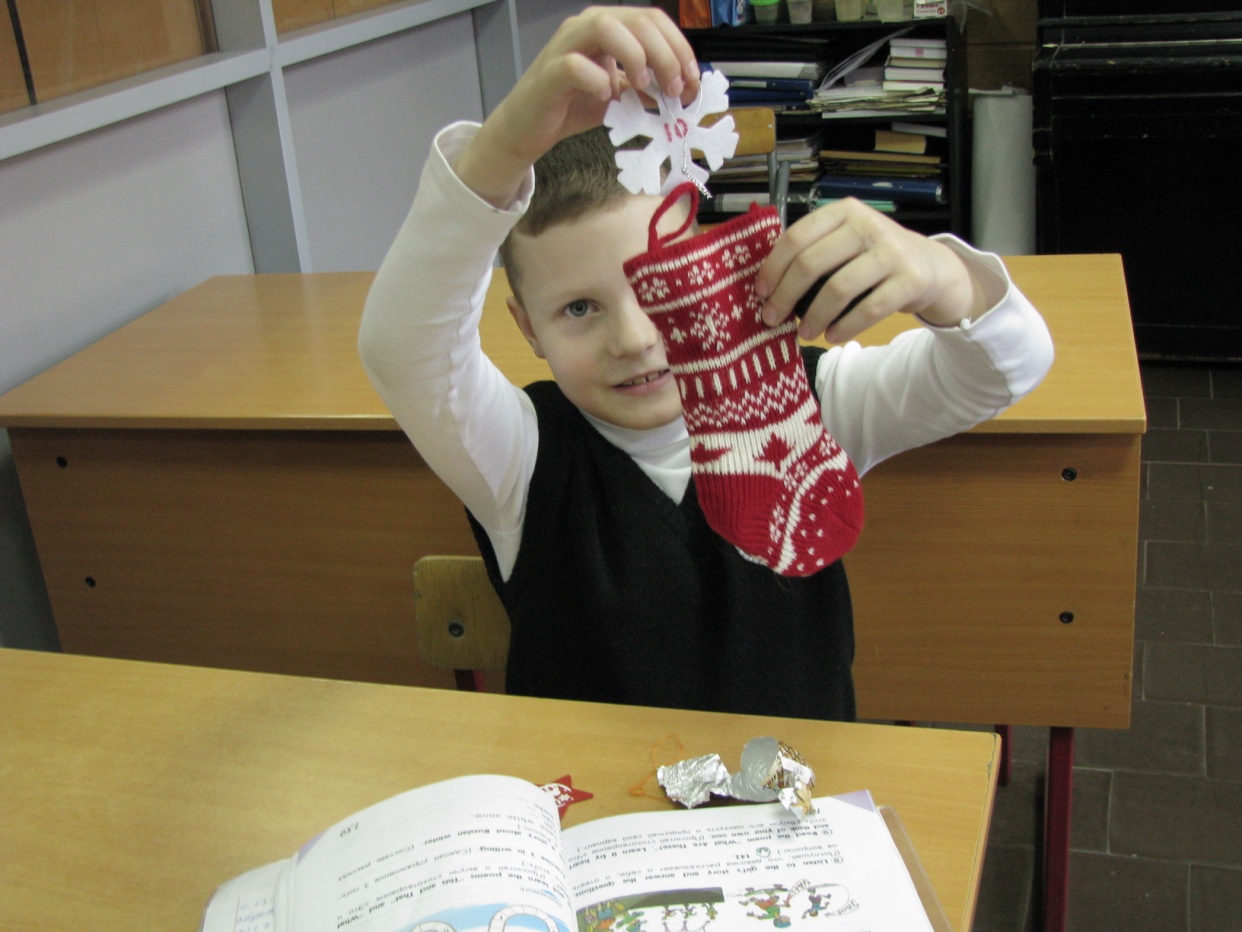 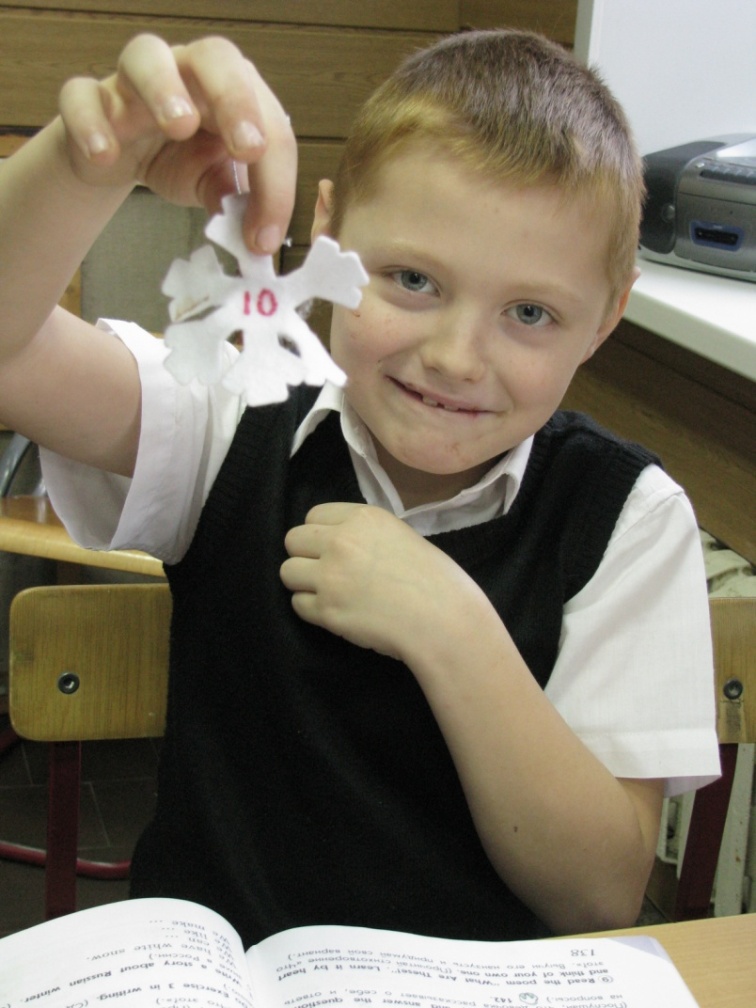 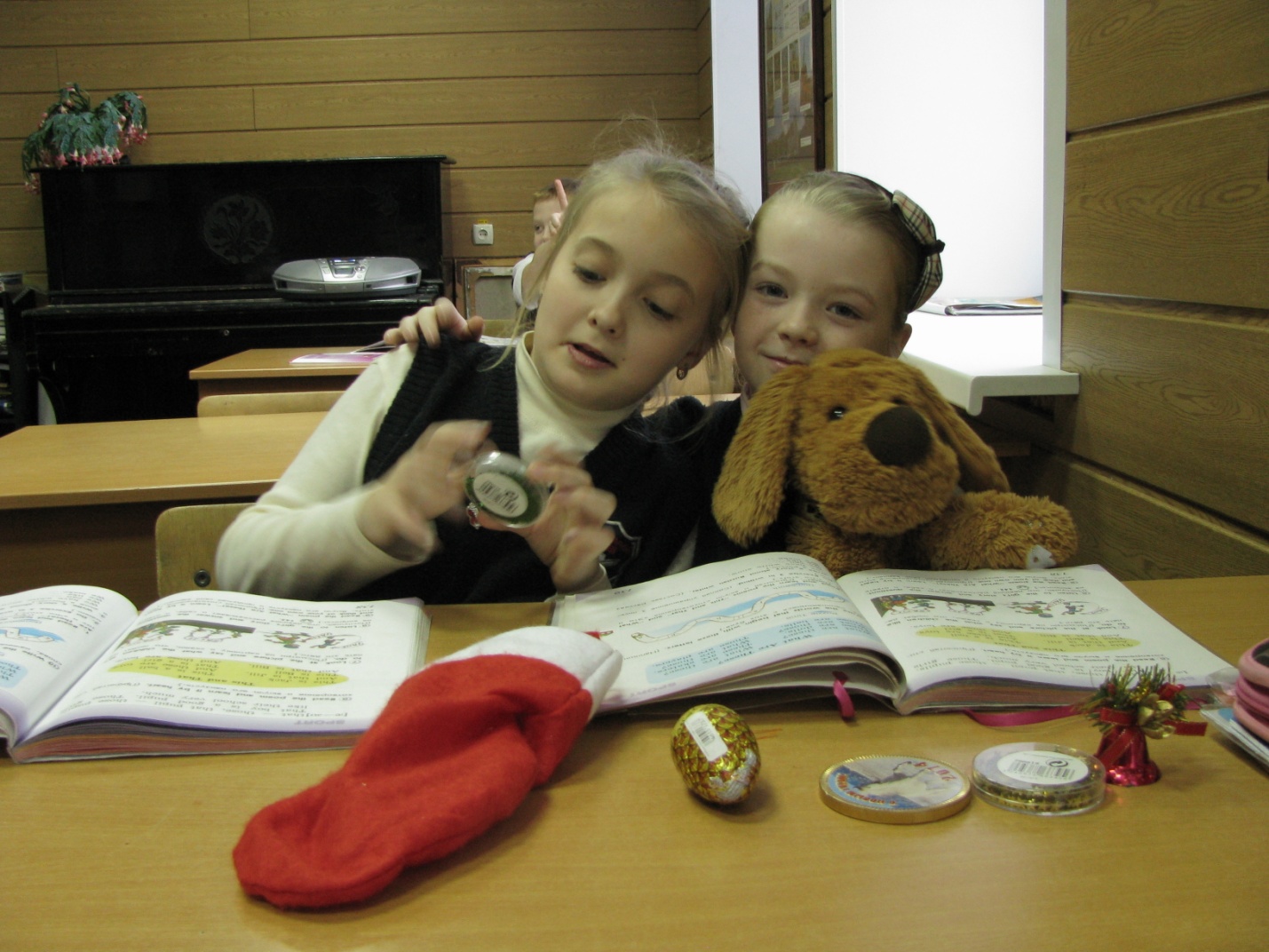 В мешке есть открытка от Деда Мороза, в котором он поздравляет ребят с наступающим Новым Годом и желает им отличных успехов в изучении английского языка.                             Текст открытки Деда Мороза.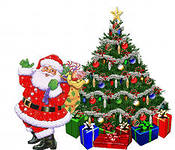                               Дорогие мальчики и девочки!Если вы держите в руках эту открытку, значит вы отлично выполнили все задания и нашли мои подарки. Учитесь только на 9 и 10, радуйте своих родителей и учителей! Поздравляю вас с наступающим Новым Годом и желаю вам успехов в следующем 2014 году! Приятного аппетита! Не забудьте поделиться конфетами с теми, кто помогал вам искать подарки!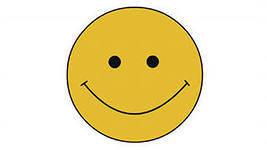                                                            Ваш Дедушка Мороз.  ЗАДАНИЯ УЧАЩИМСЯ:1 пункт (класс).Прочитать быстро лесенку в учебнике.2 пункт(вход).Прочитать стих «What are these?»3 пункт (актовый зал). Спеть песню «On a cold and frosty morning»4 пункт (каб.2). Диалог об играх.5 пункт (запасный выход). Прочитать стих «Sports».6 пункт (буфет).Рассказать о себе.7 пункт (класс).Составить слово из букв.Физкультминутка:Clap,clap,clap your hands!             Hands up! Hands down!Clap your hands together!              Hands on hips!Stamp,stamp,stamp your feet!        Sit down!Stamp your feet together!Go,go,go round!Go round together!8 пункт (вахта). Прочитать стих «In winter and in summer».9 пункт (лестница).Перевести слова с русского на английский.10 пункт (кааб.2). Посчитать от 1 до 10.11 пункт (буфет). Прочитать стих «My dog».12 пункт (диван). Прочитать стих «This and that».13 пункт (класс).Собрать буквы алфавита, разложить их по порядку, назвать и перевернуть обратной стороной. На обратной стороне карточек с буквами написано: «Место где спрятан мешок с подарками узнай у завуча! Завуч говорит игрокам,что мешок is in the frid